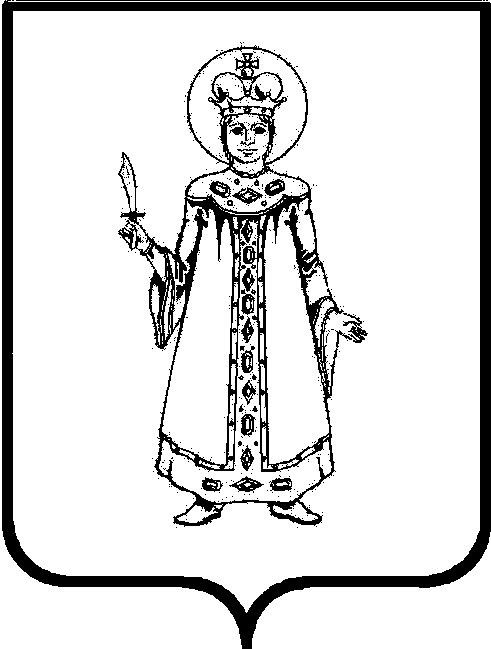     На основании плана работы Управления образования, в целях развития интереса обучающихся образовательных учреждений к изучению природы родного края,     ПРИКАЗЫВАЮ:Утвердить Положение о проведении муниципального дистанционного турнира «Знатоки родной природы» (прилагается).Станции юных натуралистов МОУ ДОД ДДТ провести турнир в 3 этапа в период с декабря 2018г. по апрель 2019г. Руководителям образовательных учреждений рассмотреть возможность участия обучающихся в муниципальном дистанционном турнире «Знатоки родной природы».  4. Контроль исполнения приказа возложить на ведущего специалиста управления образования Королькову Т.В. Начальник управления                                                                  О.А. ДружковаПоложениео дистанционном турнире «Знатоки родной природы»Общие положения.1.1. Положение о проведении дистанционного турнира «Знатоки родной природы», (далее – турнир) определяет цели, задачи, сроки, порядок и условия проведения, а также категорию участников.
1.2. Турнир проводится с целью развития интереса обучающихся образовательных учреждений к изучению природы родного края.
1.3. Задачи: Обогатить кругозор детей интересными знаниями о природе родного края;Прививать навыки поиска информации;Активизировать умение применять полученные знания на практике;Прививать навыки работы в команде.
1.4 . Организатором турнира является Управление образования Администрации Угличского района.Руководство турниром.2.1 Общее руководство осуществляет организационный комитет (далее – Оргкомитет), состав которого утверждается приказом начальника УО АУМР.2.2. Оргкомитет:Определяет состав жюри и порядок его работы;Организует и проводит турнир;По итогам работы жюри подводит итоги турнира.2.3. Жюри:Проводит экспертную оценку;Ведет протокол турнира;Определяет победителей и призеров турнира;По итогам турнира оформляет итоговый протокол.Участники турнира.3.1. Участие в турнире – командное. Сборная команда формируется в образовательном учреждении и состоит из 5 человек, один из которых – капитан.3.2. От одного образовательного учреждения приглашается для участия в турнире только одна команда с постоянным составом в каждой возрастной категории.3.3. Замена участников в ходе турнира не допускается.3.4. Возрастные категории:2 – 4 классы;5 – 8 классы.Для участия необходимо заполнить и сдать предварительную заявку  (Приложение 1) по электронной почте: uglich_siyn@mail.ru с пометкой «Знатоки родной природы».Сроки, порядок и условия проведения турнира.4.1. Турнир проводится в период с декабря 2018 по апрель 2019.4.2. Турнир состоится в 3этапа.4.3. Прием заявок на участие в турнире осуществляется до 18 декабря 2018 года.4.4. Заявки, присланные позднее указанного срока и не соответствующие форме – не принимаются.4.5. Дополнительная информация: Станции юных натуралистов Дома детского творчества, 8 (48532) 5 – 35 – 88.Подведение итогов. 5.1. Победители определяются по наибольшей сумме баллов по итогам 3 этапов и награждаются грамотами Управления образования.5.2. Все команды - участники получают свидетельства участников.5.3. О времени и месте подведения итогов турнира командам будет сообщено дополнительно.Приложение 1.Заявка на участие в дистанционном турнире «Знатоки родной природы».Полное наименование учебного заведения____________________________Команда (название)_______________________________________________Состав участников:4. Капитан команды: (Ф. И., контактный телефон)5. Руководитель команды:ФИОДолжностьКонтактный телефонЭлектронная почта Дата заполнения «     » _________________ 2018  г.Приложение 2.Состав оргкомитета дистанционного турнира «Знатоки родной природы»- Королькова Татьяна Викторовна, ведущий специалист УО  АУМР;- Макарова Нина Владимировна, директор МОУ ДОД ДДТ;- Агулина Светлана Викторовна, заведующая СЮН МОУ ДОД ДДТ.Состав жюри дистанционного турнира «Знатоки родной природы»- Перфильева Людмила Григорьевна, ветеран педагогического труда                 (по согласованию);- Баранова Алёна Алексеевна, педагог – организатор СЮН МОУ ДОД ДДТ;- Галямина Галина Теодоровна, педагог – организатор СЮН МОУ ДОД ДДТ.№Ф.И.О.Возрастная категорияДата рождения, класс